附件论文格式一、基本要求为便于排版，正文内容请以Word版本录入。二、标题和摘要论文标题（二号黑体）副标题（三号宋体）作者姓名（四号黑体）             内容摘要（小四号黑体）：内容在300字左右（小四号楷体_GB2312）关键词（小四号黑体）：3～5个，每个之间用“;”隔开（小四号楷体_GB2312）三、正文正文字号为小四号宋体，首行缩进2个字符，行间距为20。（一）标题和序号文中标题序号按“一、”“（一）”“1.”“（1）”“第一”或“首先”顺序排列，一般不用“①”号，以区分脚注。根据文章叙述层次，不需要全用时，可适当减少，但不可反顺序使用。“一”后加“、”号，“l”后加“.”；（一）、（1）不加任何标点，“第一”、“首先”后面均要加“，”号。一级目录采用四号黑体，居左，缩进2个字符。其他标题一律采用小四号宋体。例如：一、一级标题（四号黑体）（二）二级标题3.三级标题。（4）四级标题。（二）图表（1）若稿件中含有图表，请用计算机制作相关内容，并保证其中的符号、数字、文字、图线清晰、规范。（2）表格序号用表1、表2等表示。表格标题（五号黑体）置于表格上方；表格中的内容一般情况下为小五号宋体字。（3）图序号用图1、图2等表示，图标题（五号黑体）置于图下方。（4）图表中的内容尽量采用中文表示。（5）如有注释（六号宋体），在图标下方说明。表1                          回归结果注：***、**、*分别表示1%、5%和10%的显著性水平。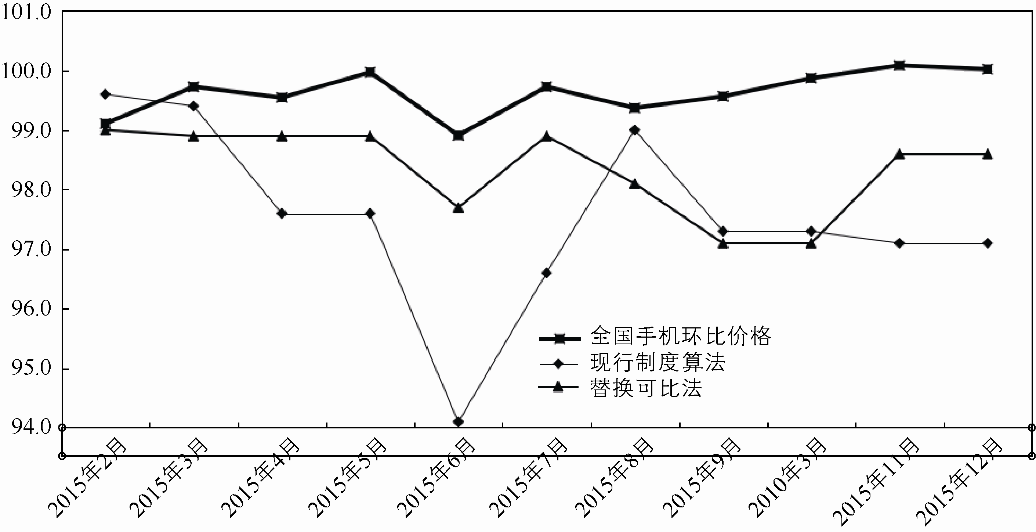 图2  2015年2月至12月移动电话价格环比走势图（三）公式文中公式尽量使用word自带的公式编辑器、MathType等，字体为斜体，全文统一。（四）脚注（1）脚注以“①、②、③……”表示，仅在当页连续排序，每页重新编号。（2）脚注中有文献引用的，应参照“参考文献”的体例编排。四、参考文献1.参考文献位置：列于全文最后。若文章有附录，放在参考文献前面。2.参考文献数量：因版面有限，参考文献原则上不超过20个（正文中引用或提到的文献，必须在参考文献中保留）。3.参考文献排序方法方法1：按照文献在文中出现的顺序排列。方法2：中文文献按作者姓氏拼音第一个字母排序。外文文献按作者姓氏第一个字母排序。同时有中文文献和外文文献时，中文文献排在前，外文文献在后。4.参考文献标题：采用5号黑体。中文文献，采用五号宋体；英文文献采用五号Times New Roman。示例：参考文献[1]刘厚俊．现代西方经济学原理［M］．3版．南京：南京大学出版社，2002：17-19．[2]约翰斯顿．计量经济学方法［M］．唐齐名，译．4版．北京：中国经济出版社，2002：37-40．[3]刘凤朝,徐茜,韩姝颖,等.全球创新资源的分布特征与空间差异——基于OECD数据的分析[J].研究与发展管理，2011，23（1）:11-16.[4]Lessler J T, Kalsbeek W D.NonSampling Error in Surveys[M].4th ed.New York:John Wiley & Sons,1992.变量固定效应模型固定效应模型随机效应模型随机效应模型工具固定效应模型工具固定效应模型变量估计系数标准差估计系数标准差估计系数标准差企业科研投入0.1137***0.04420.1201***0.04090.0842**0.0423政府补贴0.3352***0.07500.4376***0.06340.2801***0.0910企业规模0.3203***0.08070.2931***0.06610.2120**0.0925科研人员数量0.0922***0.02110.0323**0.0134--截距4.5021***1.29783.2620***1.02850.1213**0.0489目标值调整R25310.32425310.32425310.38995310.38994720.40464720.4046